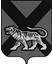 ТЕРРИТОРИАЛЬНАЯ ИЗБИРАТЕЛЬНАЯ КОМИССИЯ ГОРОДА ПАРТИЗАНСКАРЕШЕНИЕ10.08.2023 г.						                                   № 96/564г. ПартизанскОб использовании дополнительной формы голосования на выборах Губернатора Приморского края, выборах депутатов Думы Партизанского городского округа, назначенных на 10 сентября 2023 года           В целях создания дополнительных возможностей реализации избирательных прав и права на участие в референдуме граждан Российской Федерации, руководствуясь статьей 63.1 Федерального закона «Об основных гарантиях избирательных прав и права на участие в референдуме граждан Российской Федерации», статьей 74(1) Избирательного кодекса Приморского края, решением избирательной комиссии Приморского края от 16.06.2023 года № 94/496 «О проведении голосования на выборах, назначенных на 10 сентября 2023 года в течении нескольких дней подряд», по согласованию с главой Партизанского городского округа, территориальная избирательная комиссия города ПартизанскаРЕШИЛА:На выборах Губернатора Приморского края, выборах депутатов Думы Партизанского городского округа восьмого созыва, назначенных на 10 сентября 2023 года, провести 8 и 9 сентября 2023 года голосование с использованием дополнительной возможности реализации избирательных прав граждан Российской Федерации – голосование групп избирателей, которые проживают (находятся) в населенных пунктах и иных местах, где отсутствуют помещения для голосования и транспортное сообщение с которыми затруднено, согласно приложения.       2. Направить настоящее решение в Избирательную комиссию Приморского края.Председатель комиссии                                                               Е.В. ОбытоцкаяСекретарь комиссии                                                                       Н.М. ФищенкоПриложениек решению территориальной избирательной комиссии города Партизанскаот 10 августа 2023 г. № 96/564ПЕРЕЧЕНЬизбирательных участков для проведения на территории Партизанского городского округа дополнительной формы голосования – голосования групп избирателей, которые проживают (находятся) в населенных пунктах и иных местах, где отсутствуют помещения для голосования и транспортное сообщения с которыми затруднено на выборах Губернатора Приморского края, выборах депутатов Думы Партизанского городского округа восьмого созыва№ п/пНомер избира-тель-ного участкаАдрес избирательного участкаАдрес (описание места) проведения дополнительной формы голосованияКоличест-во избира-телейРасстояние до помещения для голосова-ния (км)Дата голосо-вания12235с. Авангард, ул. Кирова, д. 33 корпус 1с. Залесье, ул. Центральная, 9692108.09.202322236с. Бровничи, ул. Советская, дом 61с. Хмельницкое, ул. Кооперативная, д. 10, помещение бывшего ФАП961109.09.202332238с. Тигровое, ул. Тигровая, 155с. Фридман, ул. Стенько, (помещение бывшего почтового отделения)662008.09.2023